Številka: 032-00010/2018-002 Datum: 22.5.2018 OBRAZLOŽITEV:Komisija za mandatna vprašanja, volitve in imenovanje je bila na podlagi obvestila direktorja  javnega zavoda Osnovno zdravstvo Gorenjske seznanjena, da v juniju 2018 poteče mandat članom Sveta zavoda - Osnovno zdravstvo Gorenjske (v nadaljevanju: Svet OZG). Kot določa 19. člen Statuta Osnovnega zdravstva Gorenjske (Uradni list RS, št. 63/16 - UPB), je Svet OZG najvišji organ upravljanja zavoda. Šteje 26 članov, od tega je 18 članov imenovanih s strani občin ustanoviteljic. Občina Šenčur kot soustanoviteljica zavoda, v Svet OZG imenuje enega člana.Na podlagi poziva članom Občinskega sveta Občine Šenčur, da posredujejo predloge kandidata za člana Sveta zavoda - Osnovno zdravstvo Gorenjske za mandatno obdobje od 20.6.2018 do 19.6.2022, je na občinsko upravo v predpisanem roku, to je do srede, 16.5.2018 do 12. ure prispel 1 predlog.  Aleš Perič Močnik in stranka SDS sta za člana sveta OZG predlagala Marjana Kristanca, Vogljanska c. 28, Šenčur, zdravnika specialista,  zaposlenega v Kliniki Golnik. Predlagani je že do sedaj opravljal funkcijo člana sveta OZG. Dobro pozna delovanje, sestavo in stanje v zdravstvu, saj je strokovno vpleten v njegovo delovanje. G. Kristanc se z omenjenim predlogom strinja, saj je podal pisno izjavo. Občinskemu svetu predlagamo da sprejme naslednji SKLEP: Za člana sveta OZG se mandatno obdobje od 20.6.2018 do 19.6.2022 se imenuje Marjan Kristanc, zdravnik specialist, Vogljanska c. 28, Šenčur, zaposlen v Kliniki Golnik. 									Župan Občine Šenčur 										Ciril Kozjek l.r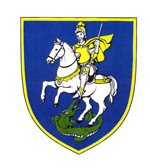 OBČINA ŠENČURKranjska cesta 114208 Šenčurtel. 04 – 2519-100  fax. 2519-111e-mail:obcina@sencur.siurl:www.sencur.siOBČINSKI SVET OBČINE ŠENČURZADEVA: PREDLOG SKLEPA O IMENOVANJU ČLANA SVETA OSNOVNEGA ZDRAVSTVA GORENJSKE PRAVNA PODLAGA: 28. člen Zakona o zdravstveni dejavnosti Uradni list RS, št. 23/05 – uradno prečiščeno besedilo, 15/08 – ZPacP, 23/08, 58/08 – ZZdrS-E, 77/08 – ZDZdr, 40/12 – ZUJF, 14/13, 88/16 – ZdZPZD in 64/17), 19. člen Statuta Osnovnega zdravstva Gorenjske (Uradni list RS, št. 63/16 – uradno prečiščeno besedilo) ter 21. člen Statuta Občine Šenčur - Uradno glasilo slovenskih občin št. 9/2018 PREDLAGATELJ: Komisija za mandatna vprašanja, volitve in imenovanja PRIPRAVILA: Damjana Kastelic na predlog Komisije za mandatna vprašanja, volitve in imenovanja NAMEN: S sprejetjem sklepa se imenuje člana Sveta Osnovnega zdravstva Gorenjske, kot predstavnika Občine Šenčur - soustanoviteljice zavoda, za mandatno obdobje 2018 - 2022 